POF 2015-2016    Scheda di monitoraggio in itinereProgettoSede: Don Milani     Infanzia    Primaria   -  Gianni Rodari         Infanzia    Primaria   -       - Aldo Moro  Infanzia   -       Filippo Cordova  Secondaria di 1° grado   Macroarea di riferimentoSTATO DEL PROGETTOAVANZAMENTO DEL PROGETTO  A   Rispetto dei tempi di attuazione    B  Ritardo nei tempi di attuazioneSe la risposta data è B precisare i motivi _______________________________________________________________________________________________________________________________________________________________PER PROGETTI CHE HANNO GIA’ AVUTO INIZIOPartecipazione e interesseTempiPer i progetti già conclusi è stata redatta la scheda di documentazione   SI          NO Caltanissetta,                                                                                IL RESPONSABILE DEL PROGETTO 	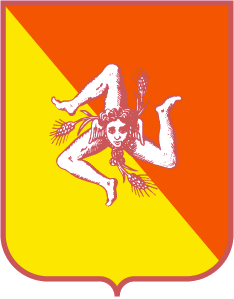 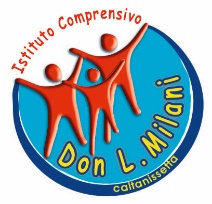 ISTITUTO COMPRENSIVO “DON L. MILANI”ISTITUTO COMPRENSIVO “DON L. MILANI”ISTITUTO COMPRENSIVO “DON L. MILANI”Codice MeccanograficoCLIC830004Via Filippo Turati s.n. – Caltanissetta (CL)Tel 0934 598587 – Fax 0934 598008e-mail: clic830004@istruzione.itclic830004@pec.istruzione.itwww.istitutocomprensivodonlmilani.gov.itCodice Fiscale92062090854Titolo del progettoReferente del progettoDocenti partecipantiEventuale collaborazione con enti esterniSpazi utilizzatiMACROAREA P1 PROGETTO AMBIENTE- SALUTE - STRADALEMACROAREA P2PROGETTO  SPORTMACROAREA P3   PROGETTI  LEGALITA' ED EDUCAZIONE STRADALEMACROAREA P4    PROGETTO CONTINUITA'MACROAREA P5   PROGETTO VALUTAZIONE SISTEMA SCOLASTICO E INVALSIMACROAREA P6 PROGETTO VISITE  D'ISTRUZIONEMACROAREA P7PROGETTO SUCCESSO FORMATIVOMACROAREA P8 PROGETTO LINGUA STRANIERAMACROAREA P9PROGETTO EVENTIMACROAREA  P 10FORMAZIONE E  AGGIORNAMENTOMACROAREA  P 11 DOCUMENTAZIONEAlla data attuale, il progetto:      è terminato     è iniziato      non è ancora iniziato    è sospeso      è stato annullatoClassi coinvolte:Numero degli alunni per classe Numero di studenti che frequentano il progettoCoinvolgimento/interesse degli alunni Ottimo Buono□ Sufficiente ScarsoAl momento attuale, il referente  esprime un giudizio generale sul progetto  Ottimo Buono Sufficiente InsufficienteOrario di svolgimento curricolare                 extracurricolarePeriodo di realizzazioneda ____________ a __________________Data di conclusione del progetto__________________________Duratanumero ore del progetto ________________________